باسمه تعالی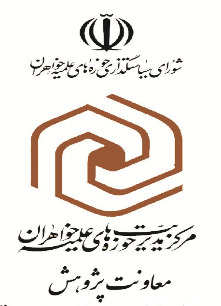     تاییدیه استاد راهنما مبنی بر رفع اشکالات جلسه دفاعیه(پیوست 11)اینجانب ............................................ استاد راهنمای تحقیق پایانی باعنوان:...............................................................اشکالات مکتوب داور محترم جناب آقای :...................................... مندرج درکاربرگ ارزیابی تفصیلی و اشکالات شفاهی ایشان در جلسه دفاعیه را  عطف توجه قرار داده و تایید می نمایم که طلبه محترم سرکار خانم ..........................................  با نظارت و راهنمایی اینجانب اقدام به رفع اشکالات مذکور نموده و برای اخذ نمره اصلاحی مورد تأیید می باشد.                                                                    امضاء/ تاریخ